HIGHFIELD PRIMARY SCHOOL
Parents Teachers Association
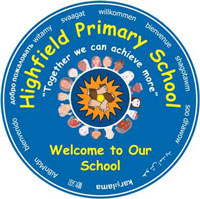 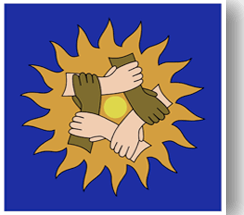 Thursday 2nd April 2022
6pm ZoomPurpose of meeting: Summer Fete 2022 – Meeting with class RepsMINUTESAttendees:Apologies: NoneRoleOfficerInitial ChairCaroline SinclairCSVice ChairCey AristidesCATreasurerDave LeeDLSecretaryNadia VivaNVAgenda ItemDiscussion ActionOwner Deadline1Summer Fete-Text reminders for meetingA text reminder has gone out to class rep on the whatsapp group to remind reps of the meeting next week.NV has sent a out a reminder NV2Email Zoom link to class reps2.1A zoom link and agenda to be emailed out to all class reps.  Invite will come from FOH email. Link heading - to say “FOH Class Rep update/Summer Fete”DL and NV will put together an agendaDL will send out invite to all class repsDL/NVDL26/042.2Meeting Info2.3Caroline will start with welcome/introduction of Committee members names, role and child’s class.CS26/042.4Dave will lead the meeting.Start with general update about FOHTalk about the importance and need for the class reps involvement. Speak to Class reps about rounding up as much support from families – families with local businesses, parents with specific skills that they could share.Share ideas for stalls each class will be responsible for.Deadline for choosing a stall will be Friday 6th May.Committee to confirm class rep stalls by 13th May.Class reps to let committee team know all the details about stalls eg. what they will need? Number of volunteers, is the stall weather dependent?DL will lead discussions at the meetingDL27/043.Stalls Ideas3.1Caroline has a friend who will lend FOH stocks for the feteCS will arrange this with her friendCS3.2Some stall ideasCaroline’s idea Find a fiverCey’s idea Yucky dip with slime!All of the committee to think of some stall ideas. NV to compile a list.CS/DL/CA/NV26/042AOB2.1Confirm meeting for new members DL and NV to meet Mr Wilson.  Wednesday 28th April after school drop off.Email Mr Wilson to confirm meetingDL25/043.Date of Next Meeting Zoom22/04/22